MATES 22/4/20201.- CALCULA EL ÁREA TOTAL DE UN CUBO DE 3´5m DE ARISTA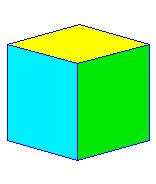 2.- CALCULA EL ÁREA TOTAL DE ESTE DICCIONARIO QUE MIDE  15cm DE ANCHO,25cm DE ALTO Y 5cm DE PROFUNDO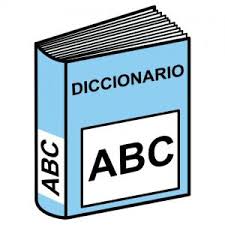 3.- CALCULA EL ÁREA TOTAL DE ESTA PIRÁMIDE CUADRANGULAR: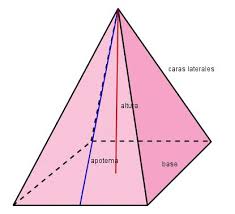 4.- CALCULA EL ÁREA TOTAL DE ESTE PRISMA HEXAGONAL: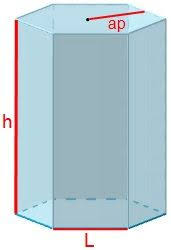 